FORMULAIRE  D’INSCRIPTION  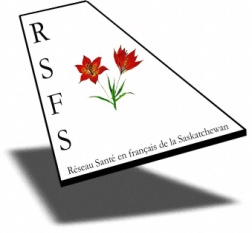 Forum – Vivre en santé de génération en générationVendredi 13 et samedi 14 mai 2011La Rotonde de l’Institut français de l’université de RéginaInformations générales :Nom : ___________________________Communauté/Organisation représentée : __________________________________Adresse : ___________________________________________________________Téléphone : (____) ______________Télécopieur : (____) ____________________Courriel : ____________________________________________Frais d’inscription :Forfait : 30,00 $ - Inclus les repas et les activités   Chèque fait à l’ordre du Réseau Santé en français en Saskatchewan (RSFS)Information santé :Limitations physiques : ________________________________________________Restrictions alimentaires : ______________________________________________Veuillez faire parvenir le formulaire ainsi que le paiement à :Réseau Santé en français de la Saskatchewan308-4e Avenue NordSaskatoon, SK,  S7K 2L7Informations sur l’hôtel :Veuillez contacter l’un des deux hôtels suivants pour vos besoins d’hébergement :Pour accélérer le processus, inscrivez-vous par courriel à rsfs.martin@shaw.ca ou par télécopieur au (306) 664-6447. Vous pouvez aussi vous inscrire en ligne au www.rsfs.ca/forum Veuillez vous assurer de faire suivre votre chèque par courrier. MerciTravelodge Hotel & Conference Center        4177 Albert Street,   Regina, SK   S4S 3R6             Ph : (306) 586-3443    Fax : (306) 586-9311             www.travelodgeregina.comWest Harvest inn Regina4025 Albert Street, Regina, SK, S4S 3R6
 Ph: (306) 586-8967
 Sans frais: 1-888-882-WEST (9378) 
 Website: www.westharvest.ca 